On MetkaMatka-kulttuuriryhmien viimeinen kerta. On aika yhteenvedon sekä palautteen.Palautteesi on meille erittäin tärkeä, jotta saamme kuulla kokemaasi ja osaamme kehittää toimintaammeMerkitse X kokemustasi vastaan kohtaan. Halutessasi voit kirjoittaa vastauksen yhteyteen perusteluja. Erittäin paljon                 Paljon                                Vähän                                Erittäin vähän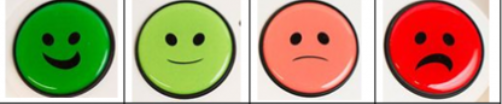 Erittäin paljon                 Paljon                                Vähän                                Erittäin vähänErittäin paljon                 Paljon                                Vähän                                Erittäin vähänErittäin paljon                 Paljon                                Vähän                                Erittäin vähänErittäin paljon                 Paljon                                Vähän                                Erittäin vähänErittäin paljon                 Paljon                                Vähän                                Erittäin vähänErittäin paljon                 Paljon                                Vähän                                Erittäin vähänTukiko ryhmätoiminnan sisältö/toteutus asukkaiden toimintakykyä/hyvinvointia?Saitko MetkaMatkasta oppia itsellekulttuurisenvanhustyön toteuttamiseen?Olisiko hyödyllistä olla tämän kaltaista ryhmätoimintaa jatkossakin?Koetko tarpeelliseksi saada lisäoppia kulttuurisen vanhustyön toteuttamiseen?Kuinka monessa ryhmäkerrassa olit mukana ?01234VAPAA PALAUTE:Ruusuja:Ruusuja:Ruusuja:Ruusuja:Risuja:Risuja:Risuja: